TEHNISKĀ SPECIFIKĀCIJA Nr. TS 1602.015 v1Zobenzāģis (darbināms ar akumulatoru)Attēlam ir informatīvs raksturs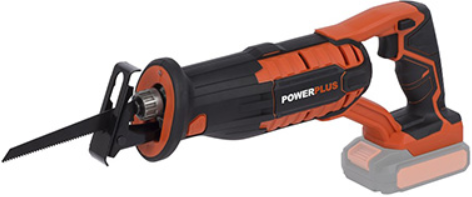 Nr.AprakstsMinimālā tehniskā prasībaPiedāvātās preces konkrētais tehniskais aprakstsAvotsPiezīmesVispārīgā informācijaVispārīgā informācijaVispārīgā informācijaRažotājs (nosaukums, atrašanās vieta).Norādīt informāciju1602.015 Zobenzāģis (darbināms ar akumulatoru)Norādīt pilnu preces tipa apzīmējumuPreces marķēšanai pielietotais EAN kods, ja precei tāds ir piešķirtsNorādīt vērtībuNorādīt vai, izmantojot EAN kodu, ražotājs piedāvā iespēju saņemt digitālu tehnisko informāciju par preci (tips, ražotājs, tehniskie parametri, lietošanas instrukcija u.c.)Norādīt informācijuParauga piegādes laiks tehniskajai izvērtēšanai (pēc pieprasījuma), darba dienasNorādīt vērtībuStandartiStandartiStandartiCE marķējums atbilstoši Eiropas direktīvai 2006/42/ECAtbilstDokumentācijaDokumentācijaDokumentācijaPielikumā, kā atsevišķs fails iesniegts preces attēls, kurš atbilst sekojošām prasībām: ".jpg" vai “.jpeg” formātā;izšķiršanas spēja ne mazāka par 2Mpix;ir iespēja redzēt  visu produktu un izlasīt visus uzrakstus uz tā;attēls nav papildināts ar reklāmu.AtbilstOriģinālā lietošanas instrukcija sekojošās valodāsLV vai ENEPTA tests (pēc pieprasījuma), darba dienasNorādītTehniskā informācijaTehniskā informācijaTehniskā informācijaAkumulators Li-ion≥ 18 VAkumulatora tilpums (akumulators ar pieejamās enerģijas līmeņa indikāciju)≥ 5 AhAkumulatora pilna uzlāde≤ 50 minKustību/triecienu biežums tukšgaitā≥ 2.450 min‾¹Zāģa gājiena garums≥ 28 mmTrokšņu līmenis ≤ 100 dB(A)Svars ≤ 4.5 kgZāģēšanas dziļumsKoks≥ 230 mmMetāla profili, caurules≥ 110 mmObligātā komplektācijaObligātā komplektācijaObligātā komplektācijaAkumulatoru skaits komplektā2 gab.Uzlādes ierīceIekļauts komplektāKoferisIekļauts komplektāInstrumenti asmeņu nomaiņai (ja nepieciešams)Iekļauts komplektā